Ein cooler, fächerübergreifender Vormittag für die 1AK(beteiligte Gegenstände: Mathe, UNCO, PBSK, WINF)Nachfolgend sehr Ihr eine Karte über die aktuellen Parkplätze der Wiener Park&Ride-Anlagen. Löst folgende Aufgaben dazu: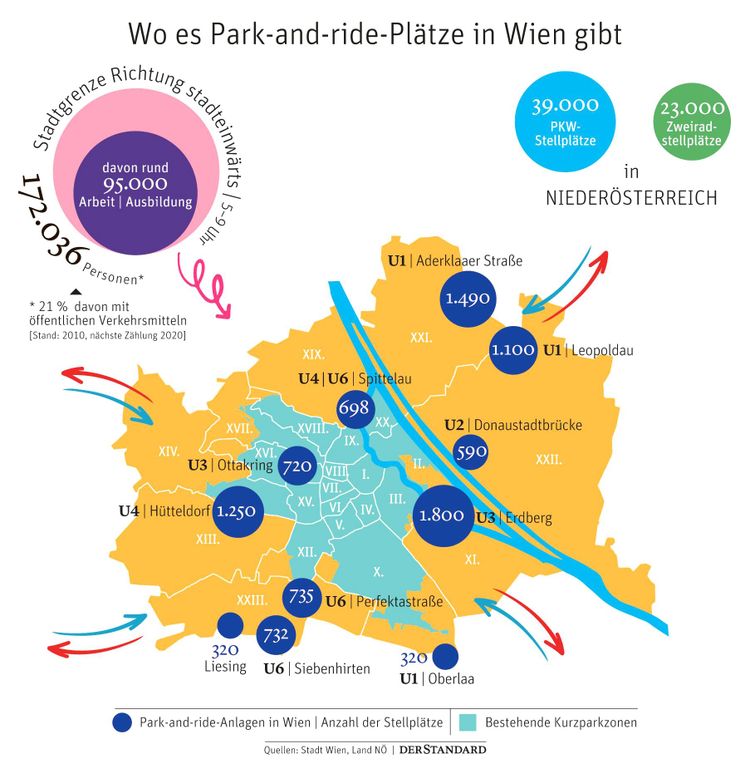 Wie viele Park&Ride-Anlagen gibt es aktuell in Wien: ______________________________Nennt die größte davon: ______________________________________________________Wie viele Stellplätze gibt es im 16. Bezirk: ________________________________________Errechnet die Summe der Stellplätze von Favoriten und Liesing: ______________________Wie viele Fahrzeuge können in den Wiener Park&Ride-Anlagen abgestellt werden: _______Gibt es im 21. und 22. Bezirk mehr oder weniger Stellplätze als im restlichen Wien: ___________________________ Um wie viel: ____________________________________Berechnet die durchschnittliche Anzahl der Parkplätze aller Wiener Park&Ride-Anlagen: __________________________________________________________________________Recherchiert im Internet, wie viele eurer Gruppenmitglieder im Jahr 2023 an welchem Wochentag Geburtstag haben (Montag bis Sonntag) und vervollständigt nachfolgende Tabelle. Erstellt eine übersichtliche Excel-TabelleZeichnet jetzt ein Säulendiagramm nach absoluten Zahlen mit euren ermittelten Werten. Verwende die Excel-Tabelle und erstelle ein Diagramm in Excel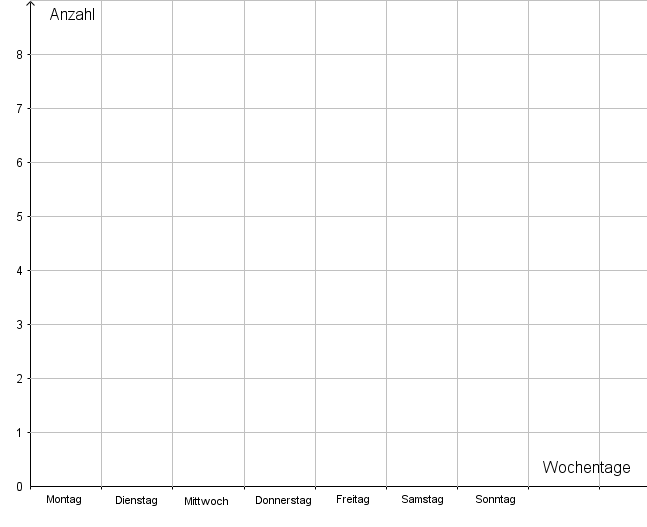 Messt von allen Gruppenmitgliedern die Länge der Arme von Mittelfinger zu Mittelfinger. Tragt die Länge in Metern/Zentimetern in die Tabelle ein. Berechnet dann die Summe der gesamten Länge in Zentimeter und errechnet abschließend den Mittelwert eurer Längen in Zentimetern. Bearbeite diese Aufgabenstellung auch in Excel. Nachfolgend sehr Ihr einige Uhrzeiten weltweit im Vergleich. MEZ steht für Mitteleuropäische Zeit und ist jene Zeit, die wir in Österreich haben. Löst folgende Aufgaben dazu: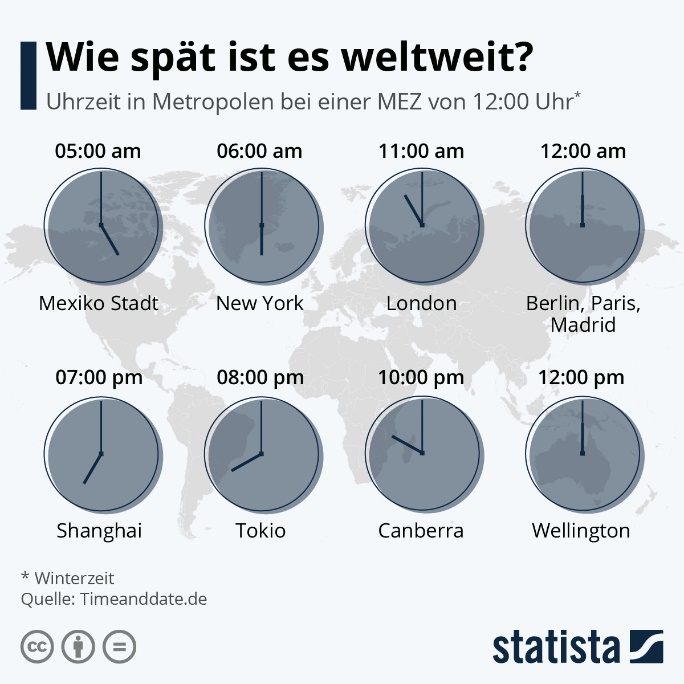 In welcher Stadt ist es am spätesten/am frühesten: ________________________________Wie viel Stunden Zeitverschiebung gibt es von Wien zu Paris: _________________________Nennt den Zeitunterschied zwischen New York und Canberra in Stunden und Minuten: __________________________________________________________________________Um wie viele Stunden müsst Ihr die Zeit zurückstellen, wenn nach London fliegt: _________Ihr seht eine Karte der Schiregion Schladming.  Löst folgende Aufgaben dazu: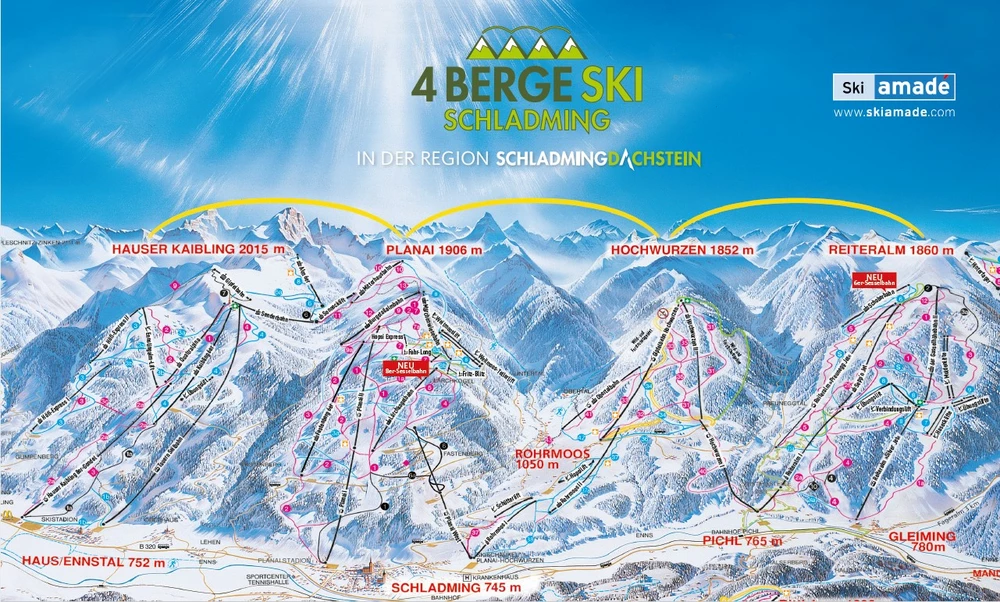 Erstellt eine Reihenfolge vom niedrigsten zum höchsten Berg: ________________________Erstellt eine Reihenfolge der Gemeinden. Startet bei der Gemeinde, die am nächsten zum Meer liegt: _________________________________________________________________Errechnet die Gesamtsumme der vier Schiberge in Kilometer: ________________________Um wie Meter liegt Rohrmoos höher als Haus/Ennstal: _____________________________Wie viele Meter muss ein Schifahrer/SnowboardfahrerIn hinunterfahren, wenn er/sie von der Hochwurzen nach Pichl fahren will: _________________________________________Helft mir bitte mithilfe des folgenden Fahrplans bei der Planung meiner Reise: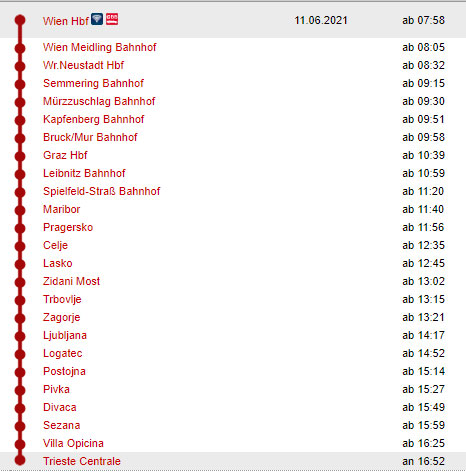 Wie viele Stationen muss ich von Wien Meidling nach Ljubljana fahren: ________________Wie lange dauert diese Fahrt in Stunden: ________________________________________Ich überlege zuerst in Graz einen Stadtrundgang zu machen und dann erst am nächsten Tag weiter nach Ljubljana zu fahren. Wie lange dauern beide Fahrten in Minuten (bitte beide Strecken getrennt voneinander angeben): ________________________________________Meine Freundin hat mir erzählt, dass auch Triest sehr schön sein soll. Welche Fahrtdauer von Ljubljana muss ich einplanen? Errechnet mir spaßhalber diese Zeit auch in Sekunden: __________________________________________________________________________Ich möchte mit euch in dieser PBSK-Stunde einen Obstsalat machen. Dafür benötige ich jedoch einige Informationen über die Menge und das Gewicht. Helft mir beim Rechnen: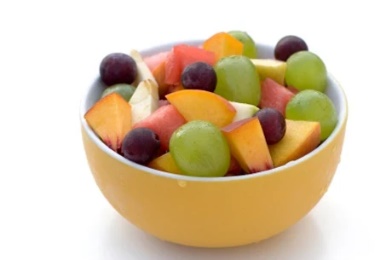 Von welchem Obst müssen wir für die Erstellung des Obstsalates am meisten kaufen: __________________________________________________________________________Berechnet, wie viel Gramm bzw. Kilogramm der Obstsalat für 4 Personen wiegt: __________________________________________________________________________Wie viel Gramm davon machen Beeren aus? Berechnet diese auch in Prozent zum Gesamtgewicht: ____________________________________________________________Berechnet, wie schwer der Obstsalat für eure ganze Gruppe sein muss: __________________________________________________________________________Wie viel Kilogramm Obst müssten wir kaufen, damit bei SchülerInnen der Klasse einen Obstsalat erhalten: __________________________________________________________Berechnet dasselbe nur für die Weintrauben: _____________________________________Wir gehen davon aus, dass die Rechnung für alle Obstsorten beim Spar € 22,50 beträgt. Wie viel kosten eine Portion Obstsalat? Wie viel kostet der Obstsalat für alle SchülerInnen: ____________________________________________________________________________________________________________________________________________________Welches Obst glaubt ihr ist am teuersten: ______________________________________Fertig? Dann holt Euch das Rezept, ein Messer und ein Schneidbrett und startet mit der Umsetzung. WochentagNameAnzahl (gesamt)MontagDienstagMittwochDonnerstagFreitagSamstagSonntagNameLänge in MeterLänge in ZentimeterSumme der Länge in cmMittelwert in cm